Очистим Землю от пластика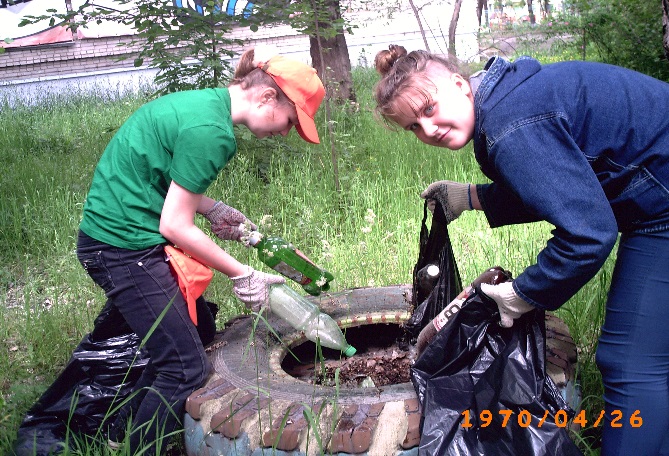 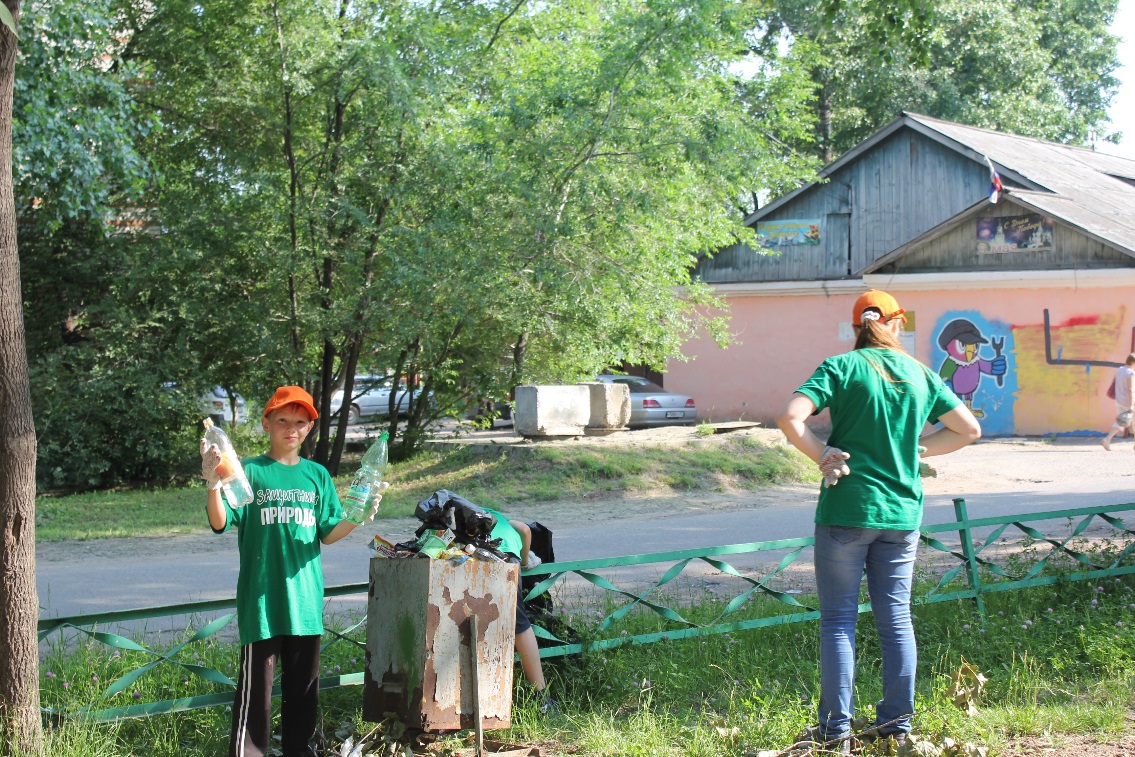 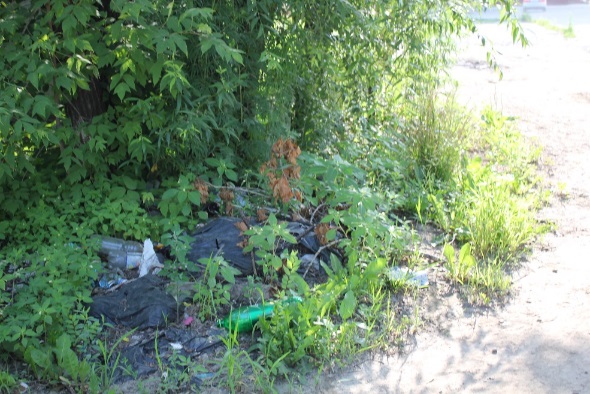 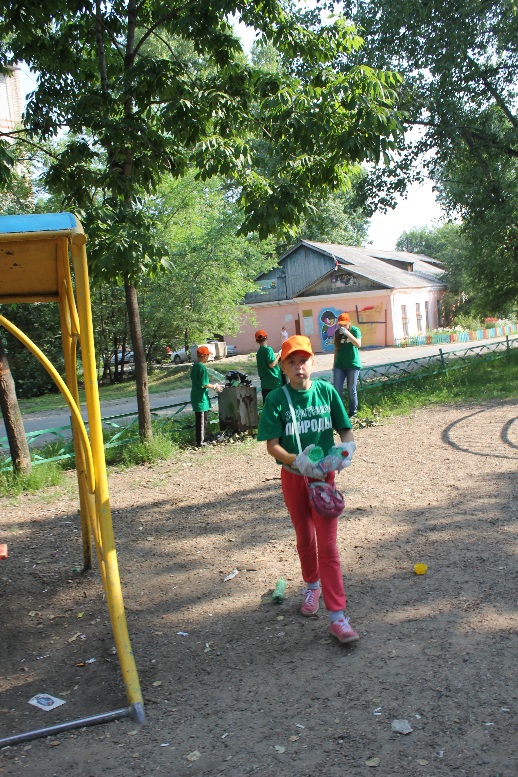 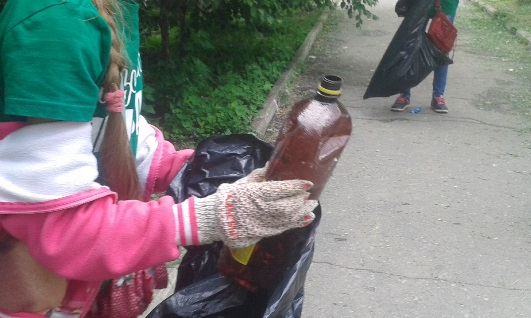 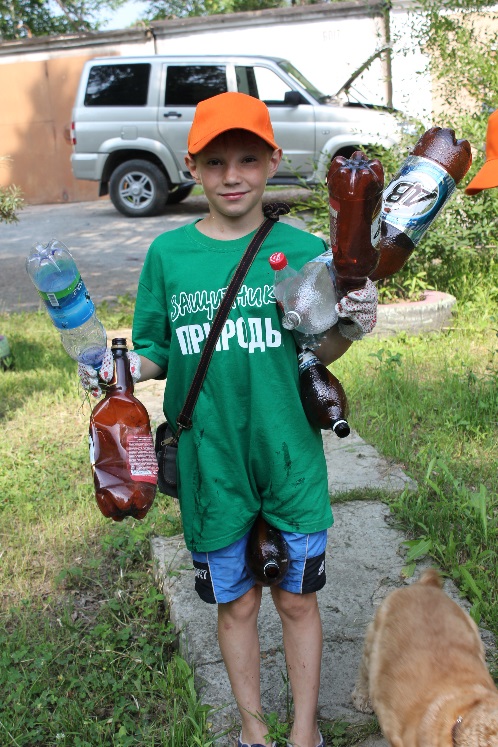 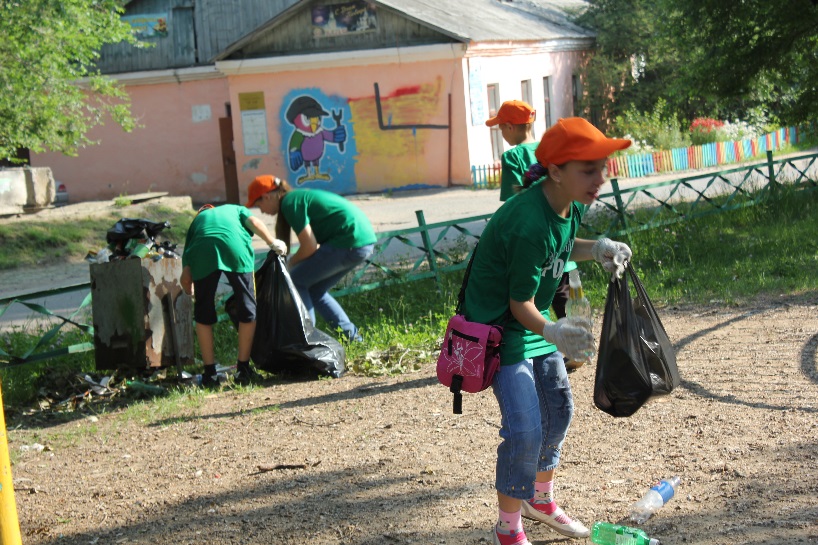 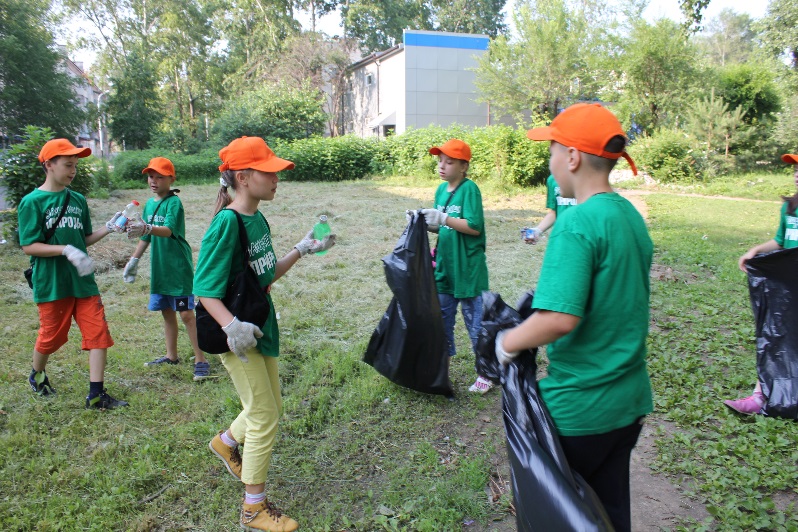 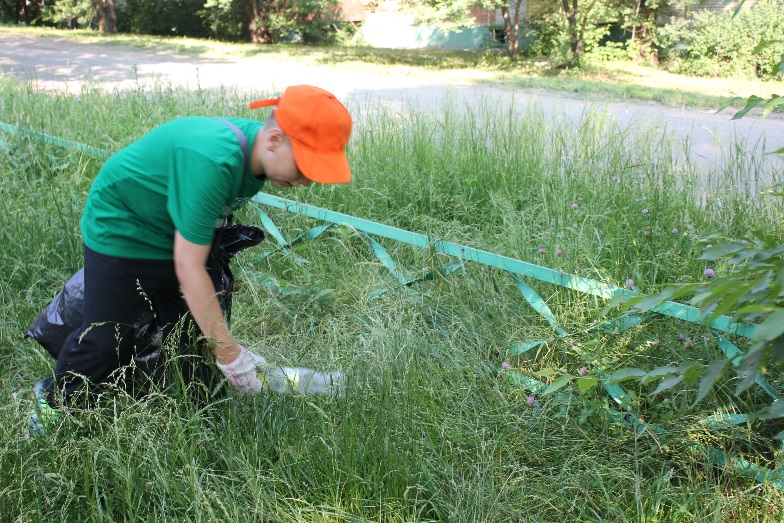 